به نام ايزد  دانا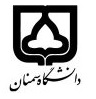 (کاربرگ طرح درس)                   تاريخ بهروز رساني:  پاييز1400             دانشکده   مهندسي مواد و متالورژي نيمسال اول سال تحصيلي1400-1401بودجهبندي درسمقطع: کارشناسي□  کارشناسي ارشد□  دکتري*□مقطع: کارشناسي□  کارشناسي ارشد□  دکتري*□مقطع: کارشناسي□  کارشناسي ارشد□  دکتري*□تعداد واحد: نظري عملي: 2تعداد واحد: نظري عملي: 2فارسي: طيف سنجي در شناسايي موادفارسي: طيف سنجي در شناسايي موادنام درسپيشنياز:  -  پيشنياز:  -  پيشنياز:  -  پيشنياز:  -  پيشنياز:  -  لاتين:  Spectroscopy in materials characterizationلاتين:  Spectroscopy in materials characterizationنام درسشماره تلفن اتاق:2336شماره تلفن اتاق:2336شماره تلفن اتاق:2336شماره تلفن اتاق:2336مدرس/مدرسين:دکتر اميد ميرزاييمدرس/مدرسين:دکتر اميد ميرزاييمدرس/مدرسين:دکتر اميد ميرزاييمدرس/مدرسين:دکتر اميد ميرزايي	https://omirzaee.profile.semnan.ac.ir/	منزلگاه اينترنتي:	https://omirzaee.profile.semnan.ac.ir/	منزلگاه اينترنتي:	https://omirzaee.profile.semnan.ac.ir/	منزلگاه اينترنتي:	https://omirzaee.profile.semnan.ac.ir/	منزلگاه اينترنتي:پست الکترونيکي:o_mirzaee@semnan.ac.irپست الکترونيکي:o_mirzaee@semnan.ac.irپست الکترونيکي:o_mirzaee@semnan.ac.irپست الکترونيکي:o_mirzaee@semnan.ac.irبرنامه تدريس در هفته و شماره کلاس:برنامه تدريس در هفته و شماره کلاس:برنامه تدريس در هفته و شماره کلاس:برنامه تدريس در هفته و شماره کلاس:برنامه تدريس در هفته و شماره کلاس:برنامه تدريس در هفته و شماره کلاس:برنامه تدريس در هفته و شماره کلاس:برنامه تدريس در هفته و شماره کلاس:اهداف درس:آشنايي با مباني طيف سنجي و روش هاي پر كاربرد آن و تفسير نتايجاهداف درس:آشنايي با مباني طيف سنجي و روش هاي پر كاربرد آن و تفسير نتايجاهداف درس:آشنايي با مباني طيف سنجي و روش هاي پر كاربرد آن و تفسير نتايجاهداف درس:آشنايي با مباني طيف سنجي و روش هاي پر كاربرد آن و تفسير نتايجاهداف درس:آشنايي با مباني طيف سنجي و روش هاي پر كاربرد آن و تفسير نتايجاهداف درس:آشنايي با مباني طيف سنجي و روش هاي پر كاربرد آن و تفسير نتايجاهداف درس:آشنايي با مباني طيف سنجي و روش هاي پر كاربرد آن و تفسير نتايجاهداف درس:آشنايي با مباني طيف سنجي و روش هاي پر كاربرد آن و تفسير نتايجامکانات آموزشي مورد نياز:امکانات آموزشي مورد نياز:امکانات آموزشي مورد نياز:امکانات آموزشي مورد نياز:امکانات آموزشي مورد نياز:امکانات آموزشي مورد نياز:امکانات آموزشي مورد نياز:امکانات آموزشي مورد نياز:امتحان پايانترمامتحان ميانترمارزشيابي مستمر(کوئيز)ارزشيابي مستمر(کوئيز)فعاليتهاي کلاسي و آموزشيفعاليتهاي کلاسي و آموزشينحوه ارزشيابينحوه ارزشيابي5 نمره5 نمره7 نمره7 نمره3 نمره3 نمرهدرصد نمرهدرصد نمره1- M. Hollas, Modern Spectroscopy, 4th ed., Wiley, 2014.2-Thomas, Practical Guide to ICP-MS A Tutorial for beginners, 3rd ed., CRC Press 2013. 3-Vandelbeele, Practical Raman spectroscopy an introduction, Wiley, 2013.4- S. Macomber, A complete Introduction to Modern NMR Spectroscopy, Wilwy, 1998.1- M. Hollas, Modern Spectroscopy, 4th ed., Wiley, 2014.2-Thomas, Practical Guide to ICP-MS A Tutorial for beginners, 3rd ed., CRC Press 2013. 3-Vandelbeele, Practical Raman spectroscopy an introduction, Wiley, 2013.4- S. Macomber, A complete Introduction to Modern NMR Spectroscopy, Wilwy, 1998.1- M. Hollas, Modern Spectroscopy, 4th ed., Wiley, 2014.2-Thomas, Practical Guide to ICP-MS A Tutorial for beginners, 3rd ed., CRC Press 2013. 3-Vandelbeele, Practical Raman spectroscopy an introduction, Wiley, 2013.4- S. Macomber, A complete Introduction to Modern NMR Spectroscopy, Wilwy, 1998.1- M. Hollas, Modern Spectroscopy, 4th ed., Wiley, 2014.2-Thomas, Practical Guide to ICP-MS A Tutorial for beginners, 3rd ed., CRC Press 2013. 3-Vandelbeele, Practical Raman spectroscopy an introduction, Wiley, 2013.4- S. Macomber, A complete Introduction to Modern NMR Spectroscopy, Wilwy, 1998.1- M. Hollas, Modern Spectroscopy, 4th ed., Wiley, 2014.2-Thomas, Practical Guide to ICP-MS A Tutorial for beginners, 3rd ed., CRC Press 2013. 3-Vandelbeele, Practical Raman spectroscopy an introduction, Wiley, 2013.4- S. Macomber, A complete Introduction to Modern NMR Spectroscopy, Wilwy, 1998.1- M. Hollas, Modern Spectroscopy, 4th ed., Wiley, 2014.2-Thomas, Practical Guide to ICP-MS A Tutorial for beginners, 3rd ed., CRC Press 2013. 3-Vandelbeele, Practical Raman spectroscopy an introduction, Wiley, 2013.4- S. Macomber, A complete Introduction to Modern NMR Spectroscopy, Wilwy, 1998.منابع و مآخذ درسمنابع و مآخذ درستوضيحاتمبحثشماره هفته آموزشيمقدمه اي بر فيزيك امواج1كلاس هاي مختلف اسپكتروسكوپي و اجزائ سيستم ها2	FTIR	و 	IR 	اسپكتروسكوپي 3	 (ادامه)FTIR	و 	IR 	اسپكتروسكوپي 4اسپكتروسكوپي پرتوهاي ايكس5اسپكتروسكوپي پرتوهاي ايكس( ادامه)6	موزباور	اسپكتروسكوپي7	(ادامه)	موزباور	اسپكتروسكوپي8اسپكتروسكوپي بر مبناي الكترونها9اسپكتروسكوپي بر مبناي الكترونها (ادامه)10	XPS	اسپكتروسكوپي  11	(ادامه)	XPS	اسپكتروسكوپي  12اسپكتروسكوپي رامان  13اسپكتروسكوپي رامان(ادامه)  14اسپكتروسكوپي جرمي 15	NMR	اسپكتروسكوپي     16